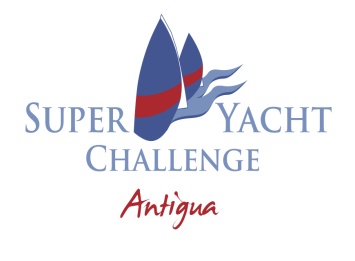 13TH SUPERYACHT CHALLENGE ANTIGUANOTICE TO COMPETITORS NO. 313.03.24 @ 0730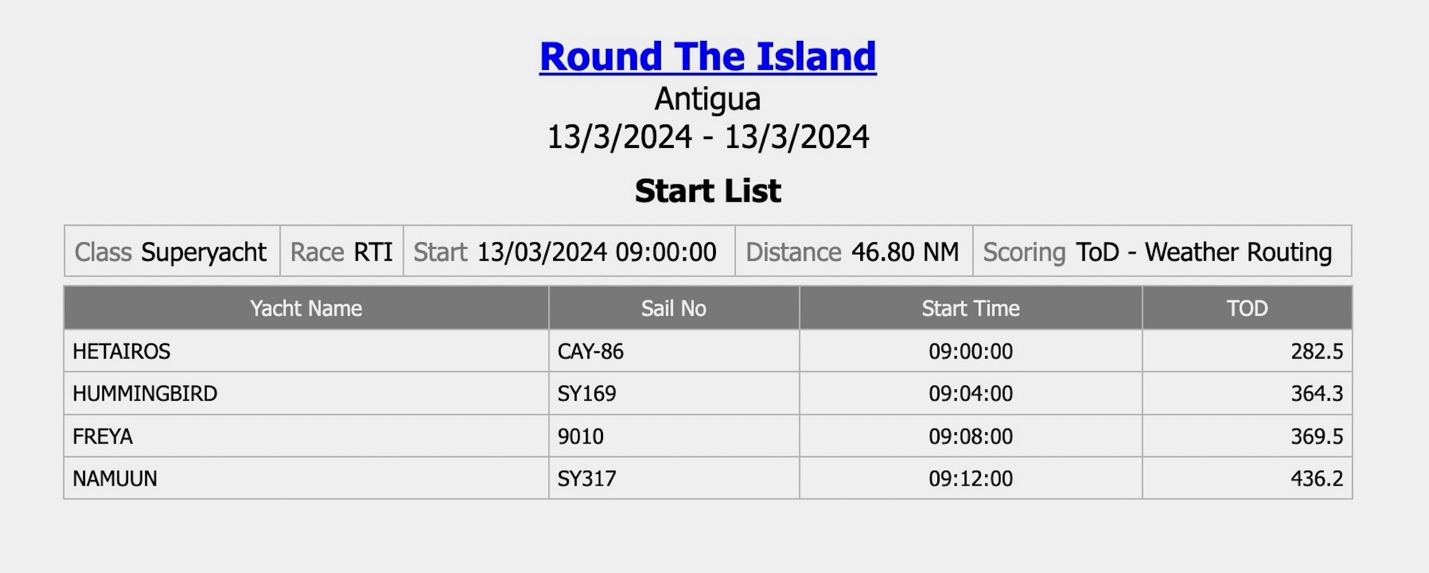 